AR2707 세팅 바코드초기화 (Presentation mode 해제, 버튼으로 트리거 On)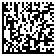 Presentation(동작 감지) On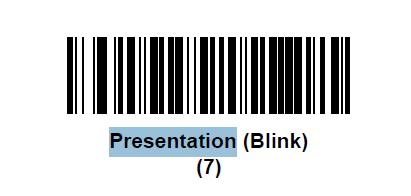 